Sjednocená organizace nevidomých a slabozrakých ČR, z. s.Oblastní odbočka OPAVAČasopis vychází pro vnitřní potřebu členů Oblastní odbočky SONS ČR, zapsaný spolek OPAVA a jejich příznivců. Je neprodejný.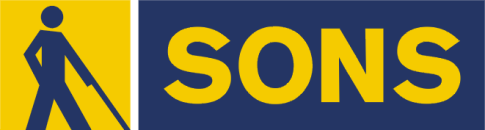 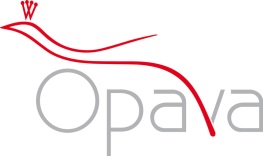 Kontaktní informace:Horní nám. 47, 746 01, OPAVA (BUDOVA Magistrátu města Opavy, 2. poschodí, číslo dveří 12)Z bezpečnostních důvodů jsou uzamčeny prosklené spojovací dveře ve 2. poschodí. Zvonek je umístěn na pravé straně v rámu dveří ve výšce asi 163 cm.E-mail:   opava-odbočka@sons.czWeb:   www.sons-opava.czFacebook:   www.facebook.com/sonsopavaČíslo účtu ČSOB OPAVA: 381931043/0300  Telefon: 553 756 175Sociální pracovnice: Bc. Iveta ČIHÁČKOVÁTelefon:  775 438 157, email: cihackova@sons.czPracovnice v sociálních službách, koordinátorka dobrovolníků:Petra PLCHOVÁ    Telefon: 778 487 416, email: plchova@sons.czLektorka klubu Anglického jazyka a PC klubu: Mgr. Božena GOGOĹÁKOVÁ     Telefon: 778 758 933, email: gogolakova@sons.czAdministrativní pracovnice: Lenka MARTÍNKOVÁ, email: lmartinkova@sons.czSociální poradna poskytuje informace v časových intervalech:Pondělí:	9:00 – 12:00	12:30 – 17:00Středa:	9:00 – 12:00	12:30 – 16:00Čtvrtek:	9:00 – 15:00	 na objednáníPoradenství je poskytováno bezplatně.Sociálně aktivizační služby poskytujeme:Pondělí – pátek:		10:00 – 15:00Oblastní rada:Předseda: Pavel VEVERKATelefon: 737 935 854, email: pavel.veverka@seznam.czMístopředseda: Jiří PIKAPokladník: Pavel LOYDAČlenové: Bc. Iveta ČIHÁČKOVÁ, Dana BEJČKOVÁ, Petra PLCHOVÁ,                 Martin SEIDL, Naděžda WOLFOVÁVánoční posezeníAdventní koncert pěveckého sboru KřížkovskýVe dnech 20. – 31. 12. 2018 bude sekretariát SONS ČR, z. s. OO OPAVA uzavřen z důvodu čerpání dovolené.Znovu se společně budeme setkávat od středy 02. 01. 2019.Vážení členové, žádáme vás o uhrazení členských příspěvků za rok 2018 do pondělí 17. 12. 2018.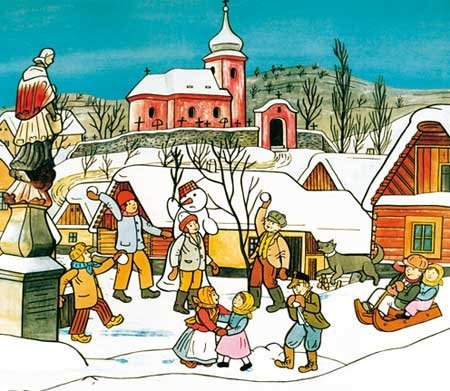 Pátek 07. 12. 2018 v 15:00 hodinPřijďte si s námi posedět a zazpívat koledy na Vánoční posezení v bývalém Marianu, na ulici Rooseveltova. Bude pro vás připraveno drobné občerstvení, káva, čaj. Přineste si s sebou, prosím, malý dárek, který potěší někoho z přítomných.V případě zájmu se hlaste do pondělí 05. 12. 2018 na sekretariátě SONS ČR, z. s. OO OPAVA.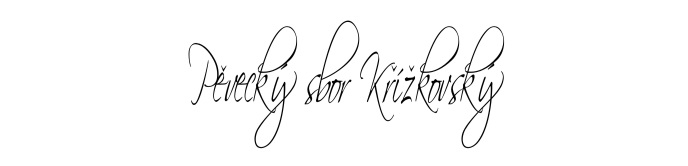 Úterý 11. 12. 2018 v 18:00 hodinSrdečně vás zveme na adventní koncert pěveckého sboru KŘÍŽKOVSKÝ, který si můžete poslechnout v kapli Božského srdce Páně – Marianum, Rooseveltova ulice. Délka koncertu bude cca 75 minut. Kaple je vyhřívaná a vstupenky jsou na sedadla. Upozorňujeme, že místa budou označena pouze do 17:40, poté bude rezervace odstraněna. Vstupné pro členy a průvodce je 50 Kč, pro nečleny 60 Kč. Vstupenky si můžete zakoupit na sekretariátě SONS ČR, z. s. OO OPAVA do pondělí 10. 12. 2018.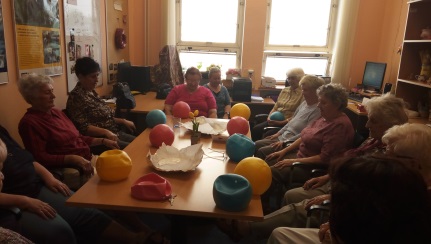 Pondělí od 10:00 do 12:00 hodin – Klub ŠIKULKY    Čtvrtek od 14:00 do 16:00 hodin – Klub ŠIKULKY Poslední letošní setkání klubu ŠIKULKY proběhne v pondělí 17. 12. 2018.    Akci zajišťuje paní Marie REICHLOVÁ, tel.: 723 754 449.  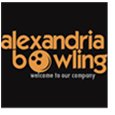 Sobota 01. 12. 2018 od 11:00 do 13:00 hodinBowling hrajeme v areálu firmy Krajewski, Alexandria Bowling, Nákladní 20, v Opavě. Akci zajišťuje paní Naďa WOLFOVÁ, tel.: 775 628 223.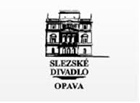 Sobota 15. 12. 2018 v 10:00 hodinSlezské divadlo v Opavě – O PTÁKU OHNIVÁKU A LIŠCE RYŠCE – operní pohádkaAkci zajišťuje paní Dana BEJČKOVÁ, tel.: 604 500 426, 553 616 452.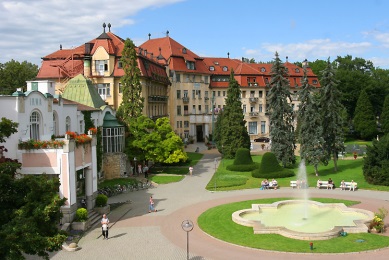 07. 02. – 11. 02. 2019 (čtvrtek – pondělí)Připomínáme termín přihlášení na lázeňský pobyt.Cena lázeňského pobytu v Piešťanech byla stanovena na 3.000 Kč pro členy a průvodce, 3.600 Kč pro nečleny.V případě zájmu se hlaste formou závazné přihlášky nejpozději do středy 12. 12. 2018 na sekretariátě SONS ČR, z. s.  OO OPAVA.Platba pobytu bude možná od středy 02. 01. 2019.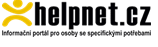 Nevidomé písařky pomáhají rychlým psanímMPSV spustilo informační kampaň o právech osob se zdravotním postižením                                                                                                                                                                                                                                                                                                                                                                                                                                                                                                                                                                                               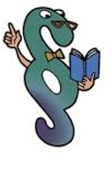 Vzhledem k velkému množství informací jsou odpovědi na Vaše dotazy k dispozici na sekretariátě SONS ČR, z. s. OO OPAVA, v měsíčníku ZORA nebo na http://www.sons-opava.cz/.výčet opatření na podporu zdravotně postižených samostatně výdělečně činných osob co je dobré vědět o trvalém pobytu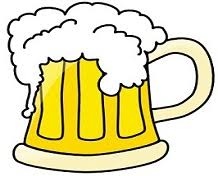 V prosinci oslaví významné životní jubileum pan Radim URUBA a paní Irena SALAYOVÁ.  PŘEJEME VÁM ŠŤASTNÉ A VESELÉ VÁNOCEHODNĚ ZDRAVÍ, ŠTĚSTÍ A LÁSKYTĚŠÍME SE NA SHLEDANOU V ROCE 2019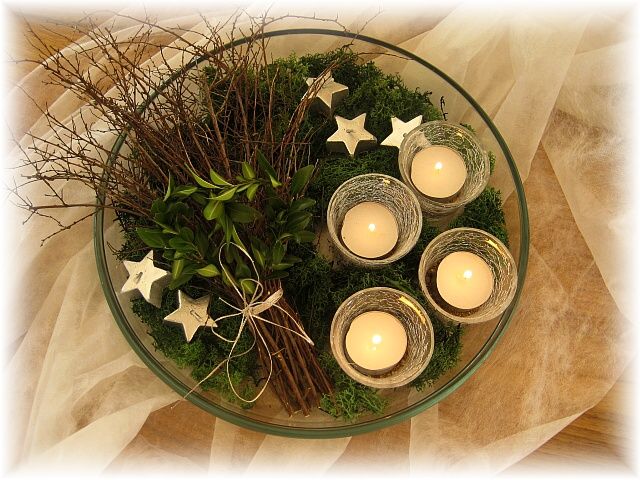 Tým pracovníků SONS ČR, z. s.       Oblastní odbočka OPAVAInformátor zpracovala Lenka MARTÍNKOVÁ